Ashok 					Email: ashok.379736@2freemail.com RESUMECareer Objective:To Work in a dynamic environment that provides me a wide spectrum of experience and exposure.To Work in an Environment which enhance my leadership skills so I serve the organization in efficient way.To obtain challenging and responsible position in an organization wherein I can contribute to the successful growth of an organization using my abilities and knowledge.Responsibility:Working at Reliance Industries Limited - J3 Project Jamnagar.Preparing Daily Cash flow of Income & Expenses.Maintain day to day Accounting Entries like Cash & Bank Payments, Journals etc. in SAP & Tally ERP 9.0.Routine Audit & Accounting Functions.Voucher checking & Bill Checking on routine basis.Record Management of various record.Knowledge of Service Entry Creation & Release.March 2013 to July 2015NPG-UNIQUE Computer	Accounting AssistantResponsibility:Responsible for general office administration and file managementCompare bank statements with general ledger and reconcile themIssuing payment voucher and receiptIn charge of debt collectionPaid invoices and issued chequesJanuary 2010–2013 JanuaryGames Mart LLC(Br)	Shop Incharge &CashierThe Dubai MallNear Real CinemaDubai.Responsibility:Taking payments from customers via cash, cheques and credit cards.Entering purchases into a cash register then calculating the total purchase price.In charge of daily cashbook management and also bank reconciliations.Helping to resolve customer complaints.Assisting with shelf stacking, sticking prices on items etc.Balancing cash in the till with receipts.February 2009-2009 DecemberThanki Accounting	Accounting AssistantResponsibility:EducationalQualificaionCOMPUTER KNOWLEDGEPersonal DetailsDate of BirthNationalityGenderMarital StatusLanguage knownReview expense reports and cash advancesDaily accounts entry of sales & purchasesBalance sheet reconciliations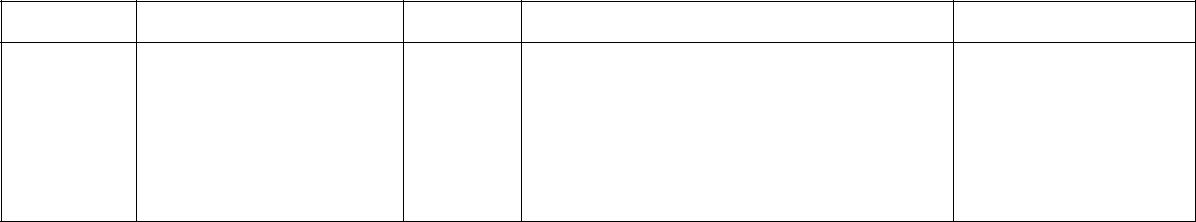 Sr.No Qualification Year	Board & University	PercentageMs officeTally 9Tally ERPMiracle (Accounting Software)InternetSAP (FICO)22nd February, 1988IndianMaleMarried:Gujarati, Hindi, English, ArabicEmploymentAugust 2015 to October 2017History fromGannon Dunkerley & Co., Ltd2009 to till date.  Accounting Assistant112th Commerce2006Gujarat Sec. & Higher Sec.62%Edu. Board, Gandhinagar2B.Com2009Saurashtra University -43%2B.Com2009Rajkot43%Rajkot